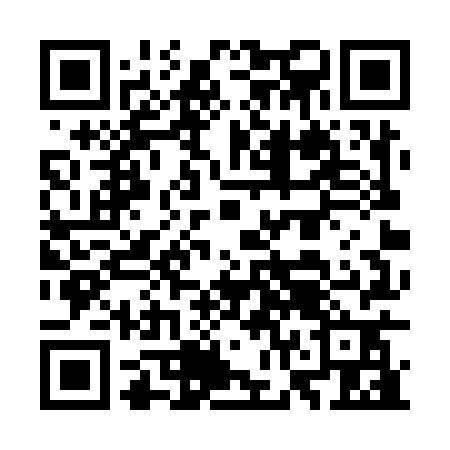 Ramadan times for Stegersbach, AustriaMon 11 Mar 2024 - Wed 10 Apr 2024High Latitude Method: Angle Based RulePrayer Calculation Method: Muslim World LeagueAsar Calculation Method: ShafiPrayer times provided by https://www.salahtimes.comDateDayFajrSuhurSunriseDhuhrAsrIftarMaghribIsha11Mon4:344:346:1612:053:175:565:567:3212Tue4:324:326:1412:053:185:575:577:3313Wed4:304:306:1212:053:195:595:597:3514Thu4:284:286:1012:043:206:006:007:3615Fri4:254:256:0812:043:206:016:017:3816Sat4:234:236:0612:043:216:036:037:3917Sun4:214:216:0412:043:226:046:047:4118Mon4:194:196:0212:033:236:066:067:4219Tue4:174:176:0012:033:246:076:077:4420Wed4:154:155:5812:033:256:086:087:4621Thu4:124:125:5612:023:256:106:107:4722Fri4:104:105:5412:023:266:116:117:4923Sat4:084:085:5212:023:276:136:137:5024Sun4:064:065:5012:013:286:146:147:5225Mon4:034:035:4812:013:296:156:157:5426Tue4:014:015:4612:013:296:176:177:5527Wed3:593:595:4412:013:306:186:187:5728Thu3:563:565:4212:003:316:206:207:5929Fri3:543:545:4012:003:316:216:218:0030Sat3:523:525:3812:003:326:226:228:0231Sun4:494:496:3612:594:337:247:249:041Mon4:474:476:3412:594:347:257:259:052Tue4:454:456:3212:594:347:277:279:073Wed4:424:426:3012:584:357:287:289:094Thu4:404:406:2812:584:367:297:299:115Fri4:384:386:2612:584:367:317:319:136Sat4:354:356:2412:584:377:327:329:147Sun4:334:336:2212:574:387:347:349:168Mon4:304:306:2012:574:387:357:359:189Tue4:284:286:1812:574:397:367:369:2010Wed4:254:256:1612:574:397:387:389:22